FORMULARZ ZGŁOSZENIOWY  Konkurs 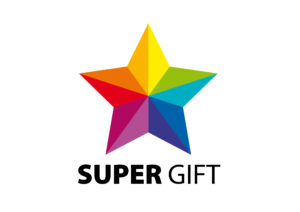 ORGANIZATOR: OOH magazine Sp. z o.o.Al. Roździeńskiego 86a/IIIC40-203 Katowice tel. /32/ 206 76 77 www.festiwalmarketingu.pl Podstawą do przyjęcia zgłoszenia jest wysłanie poprawnie przygotowanego zgłoszenia. Proszę odesłać wypełnioną tabelę.Dane i załączniki proszę wysłać do 15 lipca 2022 roku na adres:  monika@oohmagazine.pl Informacje o konkursie pod tym samym adresem lub nr telefonu: 515 077 605Nazwa produktuKrótki opis produktu(Max. 100 znaków ze spacjami)Długi opis produktu(Max. 400 znaków ze spacjami)Kategoria produktu(do 5 zł, 20 zł, 50zł, 100zł, powyżej 100 zł, Super Business Gift, GIFT BOX – boxy prezentowe)Zgłaszający(dane firmy i osoby odpowiedzialnej)Zdjęcie produktu (Załącznik 1)(bez tła i logo producenta – sam produkt na białym tle), rozdzielczość min. 1000x1000, 300 DPI, CMYK, .jpgPotwierdzenia opłaty za udział w Konkursie na konto organizatora (dla zgłoszeń płatnych, patrz Regulamin Konkursu Super Gift) (Załącznik 2)